REFERENCE ITEMSSt. Peter Catholic Elementary School 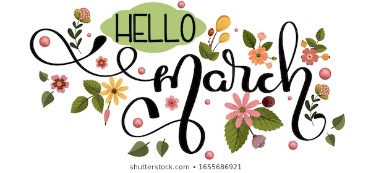 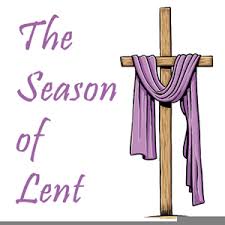 MARCH 2021 CALENDARSt. Peter Catholic Elementary School MARCH 2021 CALENDARSt. Peter Catholic Elementary School MARCH 2021 CALENDARSt. Peter Catholic Elementary School MARCH 2021 CALENDARSt. Peter Catholic Elementary School MARCH 2021 CALENDARSt. Peter Catholic Elementary School MARCH 2021 CALENDARSt. Peter Catholic Elementary School MARCH 2021 CALENDARSundayMondayTuesdayWednesdayThursdayFridaySaturdayLUNCHBOX orders due no later than Sundays at noon for coming week.1Day 1SchoolClosed2Day 2School Closed3Day 3School Closed4Day 4SchoolClosed5Day 5School Closed6St. Mary’s Church Holy Mass5 pm7St. Mary’s Church Sunday Holy Mass9 and 11 am8Day 1SchoolClosed9Day 2SchoolClosed10Day 3School Closed11Day 4Return to School12Day 5Sub Day13St. Mary’s Church Holy Mass5 pm14St. Mary’s Church Sunday Holy Mass9 and 11 amMarch Madness Basketball Begins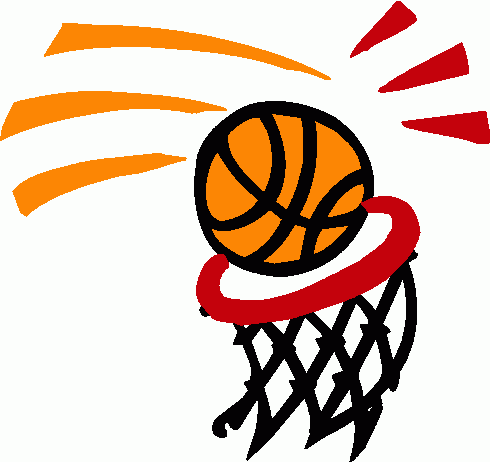 151617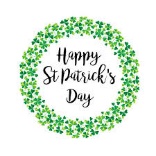 Pizza DayWear Green Day18Picture DayAll Students &Grad photos for gr 8 students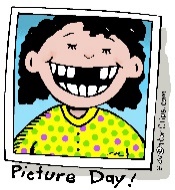 19Pita Day20St. Mary’s Church Holy Mass5 pm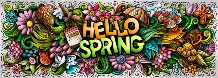 21St. Mary’s Church Sunday Holy Mass9 and 11 am22Day 123Day 224Day 3Pizza Day25Day 426Day 5Pasta DayJersey Day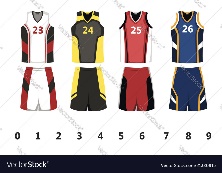 27St. Mary’s Church Holy Mass5 pm28St. Mary’s Church Sunday Holy Mass9 and 11 am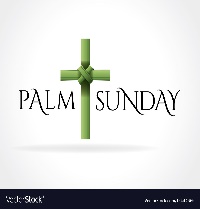 29Day 1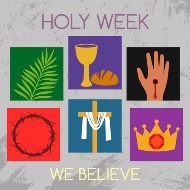 30Day 231Day 3Pizza DayAPRIL 1Day 4Holy Thursday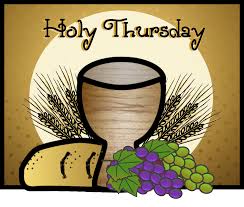 APRIL 2Good Friday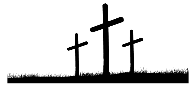 APRIL 3St. Mary’s Church Holy Mass5 pm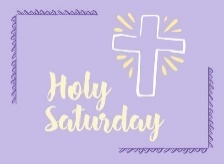 School Bell TimesFirst Bell	8:35 amFirst Break	10:15 am - 10:55 amLunch Break	12:35 pm - 1:15 pmDismissal Bell	2:55 pmAbsent/Late StudentsIf your child will be absent or late for school, please call the office BEFORE  8:35 am at: 519-752-1611 (24-hour voicemail)Outdoor SupervisionPlease note that there is no supervision outside before 8:20 or after 2:55.  At the end of the day, children need to go directly home and are not permitted to play on school grounds since there is no supervision.Transportation InfoParents can register and track their child’s bus information, as well as get late bus notifications sent to their smart phone/e-mail account.Parents can register for this free service at:www.stsbhn.caOutdoor SupervisionPlease note that there is no supervision outside before 8:20 or after 2:55.  At the end of the day, children need to go directly home and are not permitted to play on school grounds since there is no supervision.Transportation InfoParents can register and track their child’s bus information, as well as get late bus notifications sent to their smart phone/e-mail account.Parents can register for this free service at:www.stsbhn.caParking on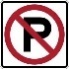 Glenwood DriveIn order to ensure the safety of our children, parents/guardians are asked to please obey traffic signs and to park on the street only where permitted.Please do not park in no parking zones.  Parking in these zones causes visibility issues for the student patrollers as well as navigation issues for incoming school buses.Please ensure that you do not block the driveways of our neighbours.  We strive to be good neighbours.The parking lot is reserved for staff only.Parking onGlenwood DriveIn order to ensure the safety of our children, parents/guardians are asked to please obey traffic signs and to park on the street only where permitted.Please do not park in no parking zones.  Parking in these zones causes visibility issues for the student patrollers as well as navigation issues for incoming school buses.Please ensure that you do not block the driveways of our neighbours.  We strive to be good neighbours.The parking lot is reserved for staff only.SchoolCashOnlineThis is the preferred payment method for all school related expenses with our Board.SchoolCash Online is also used to allow families to safely complete and submit a variety of required forms such as permission forms, confidentiality forms, etc.Register at:https://bhncdsb.schoolcashonline.comNOW WITH CREDIT CARD OPTION!Scent Safe SchoolDue to student and staff allergies, please do not wear perfume, cologne, or other strongly scented products. Avoiding strong scents will also be beneficial for students and staff with asthma.Peanut & Tree Nut Aware & Educated ZonePlease do not bring food items to school which contain, or may contain, traces of peanuts/tree nuts.Scent Safe SchoolDue to student and staff allergies, please do not wear perfume, cologne, or other strongly scented products. Avoiding strong scents will also be beneficial for students and staff with asthma.Peanut & Tree Nut Aware & Educated ZonePlease do not bring food items to school which contain, or may contain, traces of peanuts/tree nuts.Police Clearance ChecksIn accordance with Board Policy, if parents wish to accompany their children on an out-of-school excursion or volunteer in the school they must have a current clear Police Clearance Certificate. Certificates are valid for 3 years providing Declarations provided. Online AODA training also required. Contact the school office for details.Police Clearance ChecksIn accordance with Board Policy, if parents wish to accompany their children on an out-of-school excursion or volunteer in the school they must have a current clear Police Clearance Certificate. Certificates are valid for 3 years providing Declarations provided. Online AODA training also required. Contact the school office for details.St. Peter’s Mission StatementAs a Catholic Learning Community, weprovide faith formation and academicexcellence, which enables ourgraduates to live a life of love andservice in Christ.St. Peter’s MottoExcellence in Learning—Living in ChristSt. Peter Websitewww.stpeterbrantford.caThere are many items you can find on the St. Peter website including:  school newsletters and calendars, COVID updates, school activities Join Us On TwitterSee what is happening atSt. Peter School!Follow us on twitter at@stpcatholicSt. Peter Websitewww.stpeterbrantford.caThere are many items you can find on the St. Peter website including:  school newsletters and calendars, COVID updates, school activities Join Us On TwitterSee what is happening atSt. Peter School!Follow us on twitter at@stpcatholicParish InformationSt. Mary’s ChurchOur Lady of Assumption ParishPastor: Father Luke Kopaniak133 Murray StreetBrantford, ON N3S 5P8519-753-7316www.marybrantford.comParish InformationSt. Mary’s ChurchOur Lady of Assumption ParishPastor: Father Luke Kopaniak133 Murray StreetBrantford, ON N3S 5P8519-753-7316www.marybrantford.comDATES TO ORDER SCHOOL LUNCHESBeginning March 1, 2021, St. Peter School will be using LunchBox to place orders for our lunch days.LunchBox allows parents the opportunity to order for different periods of time starting with a single week all the way up to the whole year.  Orders may be placed up to noon every Sunday, may be cancelled/refunded up to TWO days prior to the lunch day.We believe that our parent community will be well served by the flexibility this program offers.Please do not hesitate to contact the school with questions or concerns – or even to provide positive feedback.It is hoped that this program will be expanded next year to provide lunch options every day.DATES TO ORDER SCHOOL LUNCHESBeginning March 1, 2021, St. Peter School will be using LunchBox to place orders for our lunch days.LunchBox allows parents the opportunity to order for different periods of time starting with a single week all the way up to the whole year.  Orders may be placed up to noon every Sunday, may be cancelled/refunded up to TWO days prior to the lunch day.We believe that our parent community will be well served by the flexibility this program offers.Please do not hesitate to contact the school with questions or concerns – or even to provide positive feedback.It is hoped that this program will be expanded next year to provide lunch options every day.OUR VIRTUES IN FOCUS, BY MONTHSeptember – RespectOctober – EmpathyNovember – JusticeDecember – PatienceJanuary – ResponsibilityFebruary – CompassionMarch – ForgivenessApril – StewardshipMay – ToleranceJune - HonestyOUR VIRTUES IN FOCUS, BY MONTHSeptember – RespectOctober – EmpathyNovember – JusticeDecember – PatienceJanuary – ResponsibilityFebruary – CompassionMarch – ForgivenessApril – StewardshipMay – ToleranceJune - HonestyComing Up Next MonthApril 2 …… Good FridayApril 3 …… Holy SaturdayApril 4 …… Easter SundayApril 5 …… Easter Monday (no school)April 7 ….. Pizza DayApril 9 ….. Pasta DayApril 12-16 …. Spring Break (no school)April 13 … Final cross over day, Virtual School/Bricks and Mortar schoolApril 21 …… Pizza DayApril 23 …… Pasta DayApril 28 …… Pizza DayApril 30 …… Sub Day